PD  K A M E N J A K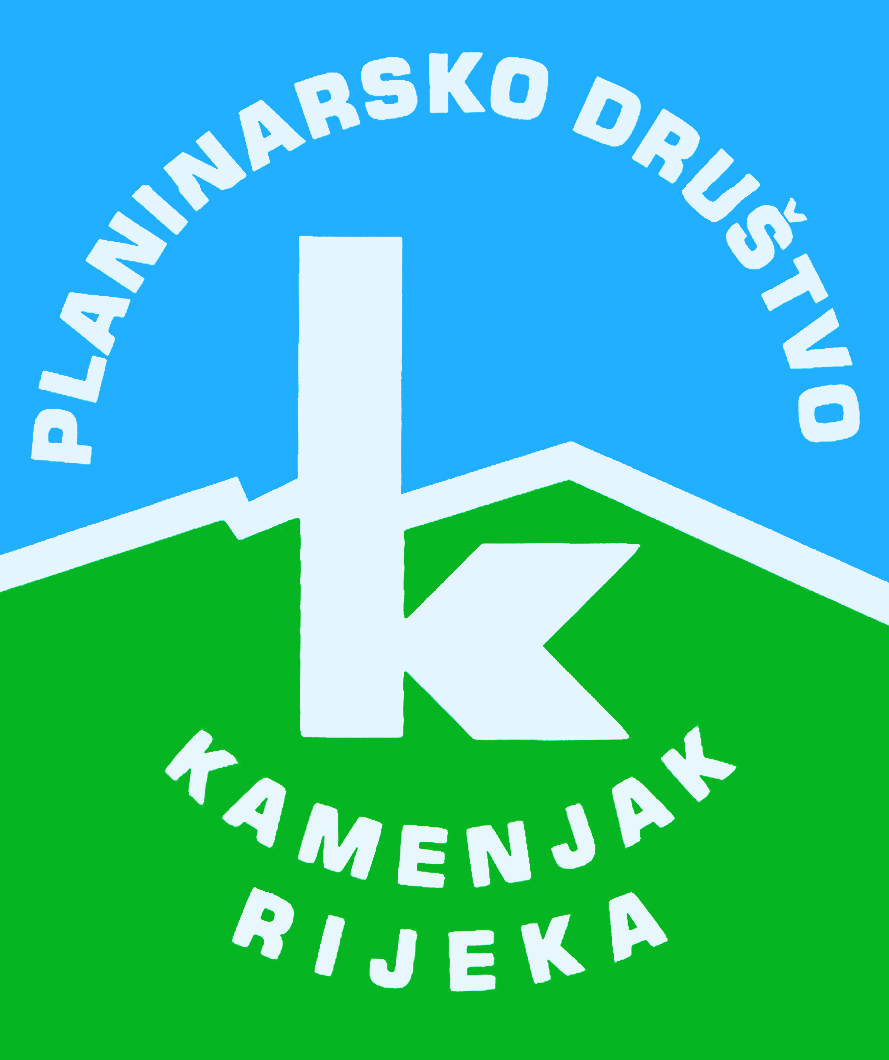 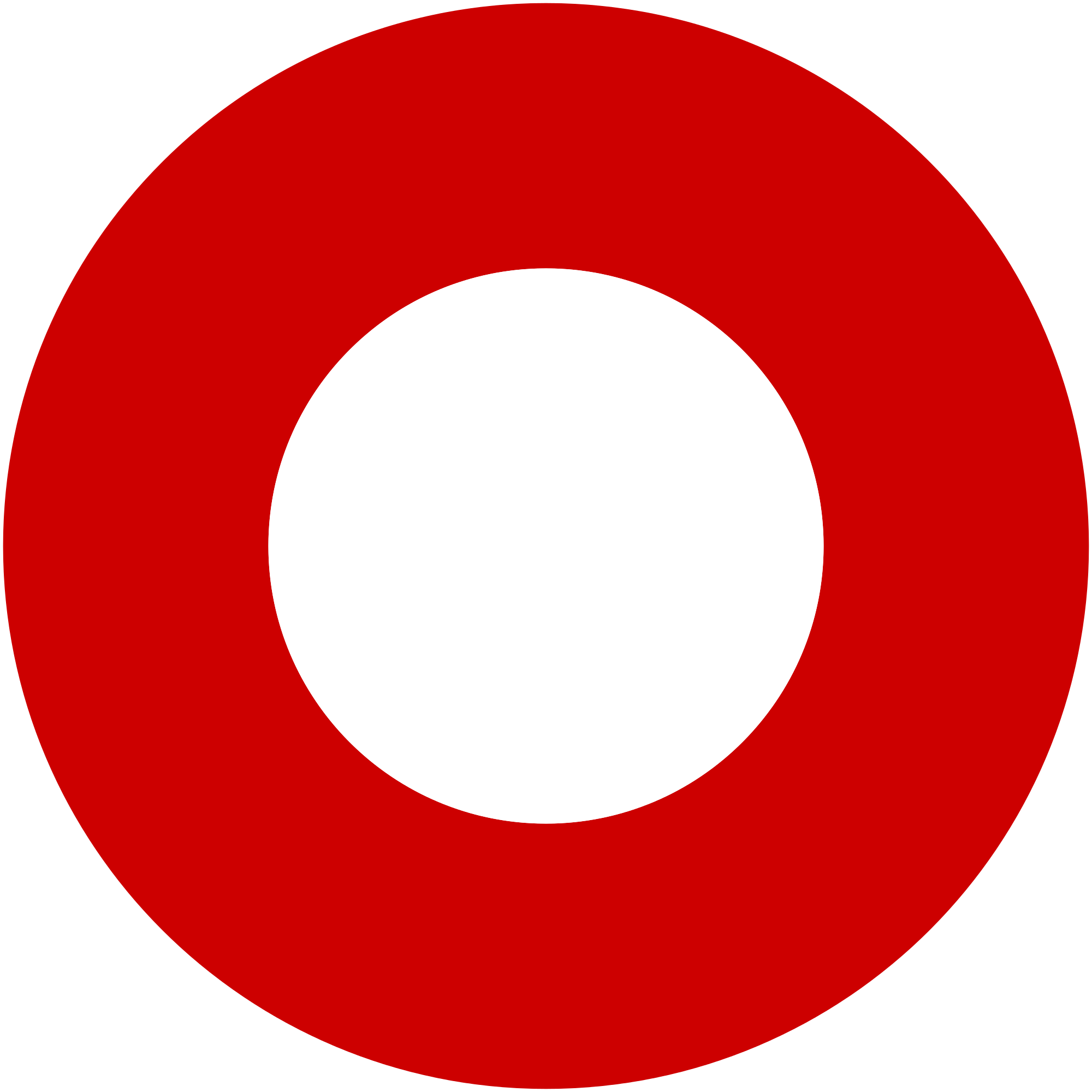 Korzo 40/I - RIJEKA tel: 051/331-212 Prijavom na izlet svaki član Društva potvrđuje da je upoznat sa zahtjevima izleta, da ispunjava zdravstvene, fizičke i tehničke uvjete za sigurno sudjelovanje na izletu, da ima uplaćenu članarinu HPS-a za tekuću godinu, te da pristupa izletu na vlastitu odgovornost. Sudionik je dužan tijekom izleta slušati upute vodiča. U slučaju loših vremenskih prilika ili drugih nepredviđenih okolnosti, vodič ima pravo promijeniti rutu ili otkazati izlet. LIČKI GORSKI BISERI
 - Metlača i Krčmar -LIČKI GORSKI BISERI
 - Metlača i Krčmar -subota, 02.05.2015.subota, 02.05.2015.Polazak: Delta u 7 satiPovratak: oko 19 satiPrijevoz: osobna vozilaCijena: 175 knOpis: 
Sastanak sudionika na Jelačićevom trgu. Put autima preko Perušića do Kaluđerovca. Uspon na Metlaču (800 m). Povratak u Perušić, odmor, potvrđivanje dnevnika. Put autima do Smiljana. Uspon na Krčmar (773 m). Povratak u Smiljan. Odmor. Razgledavanje Memorijalnog centra "Nikola Tesla" - ulaznica 50 kn. Povratak u Rijeku. Hrana i piće iz ruksaka!Metlača i Krčmar kontrolne su točke obilaznica "Četiri godišnja doba na Metlači" i "Lički gorski biseri"!Opis: 
Sastanak sudionika na Jelačićevom trgu. Put autima preko Perušića do Kaluđerovca. Uspon na Metlaču (800 m). Povratak u Perušić, odmor, potvrđivanje dnevnika. Put autima do Smiljana. Uspon na Krčmar (773 m). Povratak u Smiljan. Odmor. Razgledavanje Memorijalnog centra "Nikola Tesla" - ulaznica 50 kn. Povratak u Rijeku. Hrana i piće iz ruksaka!Metlača i Krčmar kontrolne su točke obilaznica "Četiri godišnja doba na Metlači" i "Lički gorski biseri"!Težina staze: srednje teška staza (oko 2 + 2 sata hoda)Težina staze: srednje teška staza (oko 2 + 2 sata hoda)Oprema: Osnovna planinarska oprema.Oprema: Osnovna planinarska oprema.Vodič(i): Fehim Buševac (+385 99 759 45 02)Vodič(i): Fehim Buševac (+385 99 759 45 02)Prijave i informacije: u tajništvu Društva do 28.04.2015.Prijave i informacije: u tajništvu Društva do 28.04.2015.